ГУМАНІТАРНО-ПЕДАГОГІЧНИЙ ФАКУЛЬТЕТ Кафедра психологіїВІКОВА ПСИХОЛОГІЯІ семестр Номер телефону кафедри         527-83-54E-mail                                          martirene@ukr.netCПІЛКУВАННЯ З ВИКЛАДАЧЕМСпілкуватись із викладачем можна через е-mail.Коли ви надсилаєте мені листа на е-mail, будь ласка, додавайте «Вікова психологія» у темі. Для цього є такі причини: 1) мій спам-фільтр не буде видаляти ці листи, 2) після завершення семестру мені легше буде знищити ці листи із своєї поштової скриньки.ВИКОРИСТОВУВАНІ НАВЧАЛЬНІ ПОСІБНИКИУ курсі використовуватимуться такі навчальні посібники: Кутішенко В. П., Ставицька С. О. Психологія розвитку та вікова психологія: практикум: навч. посіб. К.: Каравела, 2009. 448 с.Психология человека от рождения до смерти / Под ред. А. А. Реана. СПб.: прайм-ЕВРОЗНАК, 2002. 656 с. (Серия «Психологическая энциклопедия»).Савчин М. В., Василенко Л. П. Вікова психологія: навч. посіб. К.: Академвидав, 2005. 360 с. Сергеєнкова О. П. Вікова психологія: навч. посіб. К.: Центр учбової літератури, 2019. 376 с.ДОДАТКОВА ЛІТЕРАТУРА ДО КУРСУДолинська Л. В., Лисянська Т. М. Вікова психологія: Хрестоматія: навч. посіб. [2-ге вид.]. К.: Каравела, 2019. 488 с.Кутішенко В. П. Вікова та педагогічна психологія: навч. посіб. [2-ге вид.]. К.: Центр учбової літератури, 2019. 124 с.Малкина-Пых И. Г. Возрастные кризисы взрослости. М.: Эксмо, 2005. 416 с. (Справочник практического психолога).Развитие личности ребенка / Н. Ньюкомб. [8-е изд. ]. СПб.: Питер, 2003. 640 с. (Серия „Мастера психологии”).Скрипченко О. В. та ін. Вікова та педагогічна психологія: навч. посіб. К.: Каравела, 2019. 400 с.Developmental psychology. Editors: Jack Watts, Kate Cockcroft and Norman Duncan. 2nd edition. Double Storey Publishers, 2010. 640 p. Для виконання завдань, відведених на самостійне опрацювання, до кожної теми подається окремий список рекомендованих джерел.E-LEARNE-learn – (http://elearn.nubip.edu.ua) використовується для публікації матеріалів курсу та оцінювання. ЗАВДАННЯ КУРСУОсновне завдання курсу «Вікова психологія» – ознайомлення студентів з особливостями, закономірностями розвитку психіки людини у різні вікові періоди та навчити враховувати їх у практиці роботи з клієнтами. Часткові завдання:забезпечення розуміння сутності психологічних особливостей різних вікових періодів;надання інформації, важливої для вирішення практичних проблем, про особливості перебігу вікових психологічних криз, сутність психологічних новоутворень кожного вікового етапу, особливості соціальної ситуації розвитку особистості у різні вікові періоди;розвиток навичок розпізнавання специфічних вікових новоутворень та особливостей особистості;розвиток уміння аналізувати причини виникнення тих чи інших психологічних особливостей особистості, прогнозувати її поведінку, застосовувати методики діагностики різних психологічних особливостей особистості відповідно до її віку;формування професійного психологічного мислення (глибокого розуміння вікових психологічних особливостей особистості).ОПИС КУРСУЗнання вікової психології корисне для усіх, хто хоче пізнати психіку людини. Чи є дитина зменшеною копією дорослої людини? Чому важливо приділяти увагу розвитку дітей? Коли яку психічну функцію найкраще розвивати? Який вид діяльності має найважливіше значення для розвитку дітей різного віку? Чому у підлітків часто виникають конфлікти з дорослими? Чому одні люди підтримують близькі стосунки з батьками усе життя, а інші можуть не контактувати з ними роками? Чому у людей бувають схожі кризові періоди, але проходять вони їх по-різному? Чи завершується психологічний розвиток людини у молодості? Від чого залежить щаслива старість людини? Під час вивчення «Вікової психології» ви набудете знань, які стануть підґрунтям для відповіді на ці та багато інших запитань про поведінку людей різного віку, особливості їх пізнавальної діяльності, спільне та відмінне у психіці людей різного віку, можливості психіки людини на кожному віковому етапі та можливості цілеспрямованого її розвитку.Курс «Вікова психологія» – це базовий курс серед «обов’язкових» навчальних дисциплін студентів спеціальності «Психологія». Протягом одного семестру (першого) ви будете знайомитись із теоретичними основами вікової психології, психологією дитячого віку та юності, психологією дорослого віку.  Курс «Вікова психологія» важливий для подальшого вивчення інших галузей психології, особливо тих, що пов’язані з наданням психологічної допомоги особистості. Основні теми курсу:Вікова психологія як наукаПсихічний розвиток як предмет вікової психологіїОсобливості розвитку ембріону і плодуПсихологія новонародженого Психологічні особливості немовляти Психологія дітей раннього віку Психологія дітей дошкільного віку Психологія підлітківПсихологія ранньої юностіПсихологія зрілої юностіЗагальна характеристика психології дорослостіПсихологія ранньої дорослостіПсихологія пізньої дорослості Психологія старостіПослідовність тем навчального курсу розроблена таким чином, щоб максимально доступно розкрити сутність вікових психологічних особливостей людини, зробити вивчення курсу цікавим та практично орієнтованим. Якщо ви будете старанно працювати і намагатись не відставати від матеріалу, ви будете готові як для складання екзамену, так і до подальшого опанування інших галузей психології та набуття умінь з надання психологічної допомоги. Хоча курс «Вікова психологія» містить дуже багато тем лекцій та практичних занять, у вас буде також можливість поглибити своє розуміння матеріалу під час виконання завдань самостійної роботи. Будь ласка, інтенсивно використовуйте свій робочий час, час на лекціях та практичних заняттях, щоб бути постійно в темі. Якщо якісь питання виявляться для вас малозрозумілими чи складними, ви можете звернутись за індивідуальною консультацією у зазначений час консультативних годин викладача.ФОРМАТ КУРСУКурс організований як серія лекцій, завдань для самостійного опрацювання та практичних робіт.Лекції розроблені для того, щоб полегшити ваше розуміння ключових термінів та понять, теоретичного підґрунтя психології.Щоб уникнути плутанини у навчанні, лекції будуть викладатись згідно логікою викладу матеріалу у заявленому третьому навчальному посібнику, а також будуть наповнені матеріалами відповідних розділів інших зазначених навчальних посібників і підручників. Під час лекцій будуть обговорюватись також приклади фактів та закономірностей психіки у реальному житті, у практиці роботи психолога. На практичних заняттях відбуватиметься обговорення важливих питань за темами курсу, аналіз ситуацій із практики роботи психологів. На самостійне опрацювання відводяться питання до кожної з тем, що допомагають краще зрозуміти сутність теми та її практичну спрямованість. Питання, що розглядаються під час лекцій та практичних занять, включені до екзаменаційних білетів.ПРЕЗЕНТАЦІЇ ЛЕКЦІЙ КУРСУПрезентації до лекцій розміщені на e-learn. Вони є своєрідним підручником, який презентує інформацію у тезах, схемах і таблицях, акцентують увагу на ключових поняттях теми. Презентації можуть бути використані і як технологічний підсилювач лекцій курсу, і як доповнення до навчальних посібників або стисла їх версія. Вони можуть бути зрозумілі студентам, які пропустили заняття, а також студентам для швидкого, але у той самий час і всебічного, детального ознайомлення з матеріалами перед екзаменом.Презентації можуть оновлюватись, тому слідкуйте за можливими оновленнями. ШКАЛА ОЦІНЮВАННЯ90 і більше – «відмінно»                      60 – 73 – «задовільно»                                 74 – 89 – «добре»                                  59 і менше – «незадовільно»УТВОРЕННЯ ОЦІНКИ ЗА КУРСОцінка за курс утворюється з оцінки навчальної роботи, що складає 70% ваги, та оцінки за екзамен, що складає 30% ваги.Більш детальний розподіл балів за різні види роботи подано у таблиці 1.Таблиця 1Розподіл балів, які отримують студенти, за видами навчальної діяльностіЕКЗАМЕНСтудент допускається до складання екзамену з дисципліни, якщо його рейтинг з навчальної роботи з цієї дисципліни складає не менше, ніж 42 бали (60 балів  0,7 = 42 бали).Екзамен проводиться у письмовій формі за екзаменаційними білетами. В екзаменаційному білеті передбачається 2 відкритих запитання і 10 тестів різних типів. Кожне з відкритих питань може бути оцінене не більше, ніж 10 балами, на оцінювання тестів відводиться теж не більше 10 балів.На письмову відповідь на запитання та тести білета відводиться 45 хв. Екзамен приймають два науково-педагогічні (педагогічні) працівники (один – лектор потоку, другого визначає завідувач кафедри) відповідно до розкладу екзаменів.Після завершення проведення письмового екзамену за результатами відповідей на екзаменаційний білет обов’язково проводиться співбесіда двома науково-педагогічними працівниками, які проводили екзамен, із студентом, після якої визначається остаточна оцінка за складання екзамену (не більше 30 балів).УЧАСТЬ І ВІДВІДУВАННЯ ЗАНЯТЬВідвідування лекцій та практичних занять з курсу є обов’язковим, воно забезпечує краще розуміння матеріалу, дає можливість простежити зв’язок між теоретичною інформацією та її прикладним аспектом, сформувати систему знань та ґрунтовно підготуватись до екзамену.ЗАТРИМКА ВИКОНАННЯ ЗАВДАНЬ ЧИ ЗДАЧІ ЕКЗАМЕНУВідтермінування здачі завдань самостійної роботи у випадках хвороби чи якоїсь іншої вагомої для студента причини може бути дозволене за умови надання необхідної документації.Відтермінування здачі екзамену може бути дозволене у випадку за умови погодження з деканатом.АКАДЕМІЧНІ ЗМІНИПроведення навчальних занять, терміни та умови виконання навчальних завдань можуть бути адаптовані до запитів студентів із документально підтвердженими особливими потребами. Відповідальністю студента залишається вчасне надання таких документів.КОДЕКС ЧЕСТІВступаючи на цей курс, студенти повинні дотримуватися норм поведінки, прописаних у Положенні про академічну доброчесність у Національному університеті біоресурсів і природокористування України (https://nubip.edu.ua/node/12654).Ви повинні знати та дотримуватись академічної доброчесності з усіх питань цього курсу. Порушення академічної доброчесності тягне за собою академічну відповідальність.ОРІЄНТОВНИЙ РОЗКЛАД КУРСУЗначення кольорів:Червоний – проміжна атестація, підсумкова атестація Голубий – питання, обговорювані під час лекційФіолетовий – завдання для самостійного опрацюванняЗелений – завдання для виконання на практичних заняттях.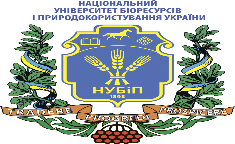 НАЦІОНАЛЬНИЙ УНІВЕРСИТЕТ БІОРЕСУРСІВ І ПРИРОДОКОРИСТУВАННЯ УКРАЇНИДоцентканд. психол. наукМартинюк Ірина Анатоліївна 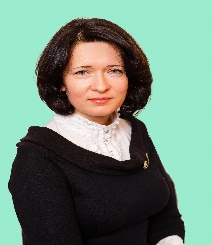 Кабінет23, корпус 1Консультативні годиниПонеділок 09.00 – 15.00 Час і місце занять занятьЗгідно з розкладом https://nubip.edu.ua/node/23920Види діяльностіКількість балівЗ урахуванням вагиМодуль 110025%Навчальна робота303,75%Практичне заняття 1.1.151,875%Практичне заняття 1.2.151,875%Самостійна робота407,5%Завдання самостійної роботи до теми 1.1.202,5%Завдання самостійної роботи до теми 1.2.202,5%Проміжна атестація (тест до модуля 1)303,75%Модуль 2100 50 %Навчальна робота4020%Практичне заняття 2.1.42%Практичне заняття 2.2.42%Практичне заняття 2.3.42%Практичне заняття 2.4.42%Практичне заняття 2.5.42%Практичне заняття 2.6.42%Практичне заняття 2.7.42%Практичне заняття 2.8.42%Практичне заняття 2.9.31,5%Самостійна робота3517,5%Завдання самостійної роботи до теми 2.1.42%Завдання самостійної роботи до теми 2.2.42%Завдання самостійної роботи до теми 2.3.42%Завдання самостійної роботи до теми 2.4.42%Завдання самостійної роботи до теми 2.5.42%Завдання самостійної роботи до теми 2.6.42%Завдання самостійної роботи до теми 2.7.42%Завдання самостійної роботи до теми 2.8.42%Завдання самостійної роботи до теми 2.9.31,5%Проміжна атестація(тест до модуля 2)3015%Модуль 310025%Навчальна робота4010%Практичне заняття 3.1.102,5%Практичне заняття 3.2.102,5%Практичне заняття 3.3.102,5%Практичне заняття 3.4.102,5%Самостійна робота307,5%Завдання самостійної роботи до теми 3.1.102,5%Завдання самостійної роботи до теми 3.2.102,5%Завдання самостійної роботи до теми 3.3.51,25%Завдання самостійної роботи до теми 3.4.51,25%Проміжна атестація(тест до модуля 3)307,5%Підсумкова атестація(екзамен)3030%Відкриті питання2020%Тест1010%П№ нав-чального тижня у семестріТема заняттяДеталі1Вікова психологія як наукаВікова психологія як галузь психологічної науки, її об’єкт, предмет. Методологічні засади вікової психології. Методи вікової психології. Місце вікової психології в системі психологічних наук. Напрями, концепції, теорії вікової психології.Видатні постаті у віковій психології.Історія розвитку вікової психології.Методи вікової психології.2Психічний розвиток як предмет вікової психологіїПсихічний та особистісний розвиток людини. Умови психічного розвитку. Суперечності психічного розвитку. Детермінанти (чинники) психічного розвитку. Загальні закономірності психічного розвитку особистості. Показники і порушення психічного й особистісного розвитку. Провідна роль навчання й виховання у психічному й особистісному розвитку дитини. Періодизація вікового розвитку.Механізм психічного розвитку дитини.Теорії психічного розвитку.Механізм психічного розвитку дитини.3Особливості розвитку ембріона і плодаПроміжна атестаціяХарактеристика періодів перинатального розвитку. Психологічні особливості розвитку плода. Народження та його вплив на подальший розвиток дитини. Фактори психічного ризику для майбутньої дитини.Перинатальний досвід людини.Внутрішньо утробний період розвитку психіки.Аналіз відеоматеріалів.4Психологія новонародженогоТривалість періоду новонародженості, його основні задачі. Ситуація дозрівання і розвитку новонародженого. Комплекс пожвавлення.Догляд за новонародженою дитиною.Психологічні особливості новонародженого.Аналіз відеоматеріалів.5Психологічні особливості немовлятиСоціальна ситуація розвитку і провідна діяльність немовляти. Пізнавальний розвиток немовляти. Розвиток у немовляти сприйняття. Розпізнавання немовлям інформації. Виокремлення немовлям категорій. Розвиток у немовлят пам’яті. Взаємодія немовляти з предметами й оточуючими людьми. Новоутворення періоду немовляти. Криза першого року життя. Потреби немовлят.Психологічні особливості немовлят.Дослідження немовлят.6Психологія дітей раннього вікуВікові межі раннього дитинства. Соціальна ситуація розвитку в ранньому дитинстві. Провідна діяльність у ранньому дитинстві. Новоутворення в ранньому дитинстві. Криза трьох років. Мотиваційна сфера дітей раннього віку.Психологічні особливості дітей раннього віку.Комплексне дослідження дитини раннього віку.7Психологія дітей дошкільного вікуПеріодизація дошкільного віку. Соціальна ситуація розвитку у дошкільному віці. Провідна діяльність у дошкільному віці. Новоутворення дошкільного віку. Розвиток мовлення. Особливості сенсорного розвитку дошкільника. Розумовий розвиток дошкільника (розвиток мислення, уваги, пам’яті, уяви). Розвиток особистості дошкільника (розвиток самосвідомості і самооцінки, спонукальної сфери, емоцій та почуттів). Криза семи (шести) років.Поведінкові особливості дітей дошкільного віку.Психологічні особливості пізнавальної сфери дітей дошкільного віку.Розвиток особистості дошкільника.8Психологія дітей молодшого шкільного вікуЗагальна характеристика молодшого шкільного віку. Соціальна ситуація розвитку у молодшому шкільному віці. Провідна діяльність молодшого школяра. Новоутворення молодшого шкільного віку. Розвиток самосвідомості молодшого школяра. Розвиток спонукальної сфери молодшого школяра. Особливості пізнавальної сфери молодшого школяра.Соціальна поведінка молодших школярів.Психологічні особливості пізнавальної сфери дітей молодшого шкільного віку.Розвиток особистості молодшого школяра.9Психологія підлітківЗагальна характеристика психічного та особистісного розвитку підлітка. Соціальна ситуація розвитку підлітка. Провідна діяльність підлітка. Психологічні новоутворення підліткового віку. Розвиток самосвідомості у підлітковому віці. Розвиток спонукальної сфери підлітка. Пізнавальний розвиток у підлітковому віці. Педагогічно занедбані підлітки. Акцентуації в характері підлітків.Поведінкові особливості підлітків.Психологічні особливості пізнавальної сфери підлітків.Розвиток особистості підлітків. Педагогічно занедбані підлітки.10Психологія ранньої юностіЗагальні особливості ранньої юності. Розвиток самосвідомості у ранній юності. Розвиток спонукальної сфери особистості у період ранньої юності. Особливості спілкування у ранній юності. Розвиток пізнавальної сфери у ранній юності. Показники соціально-психологічної готовності випускника школи до самостійного життя. Особливості мотиваційної сфери у ранній юності.Психологічні особливості пізнавальної сфери ранньої юності.Розвиток особистості у ранній юності.11Психологія зрілої юностіПроміжна атестаціяСоціальна ситуація розвитку у зрілій юності. Розвиток самосвідомості в зрілому юнацькому віці. Дружба в зрілому юнацькому віці. Важливі новоутворення зрілої юності.Формування особистості на етапі зрілої юності.Психологічні особливості особистості у зрілій юності.Психологія студентського віку.12Загальна характеристика психології дорослостіЗагальна характеристика періоду дорослості. Періодизація психічного розвитку дорослої людини. Проблема розвитку у дорослому віці. Ю-концепція дорослої людини.Когнітивні особливості періоду ранньої дорослості.Особливості афективної сфери людини у період ранньої дорослості.13Психологія ранньої дорослостіЗагальна характеристика раннього дорослого віку. Особливості розвитку самосвідомості у ранньому дорослому віці. Особливості спонукальної сфери у ранньому дорослому віці. Становлення суб'єкта життєдіяльності й індивідуальності на етапі ранньої дорослості. Динаміка психофізіологічних функцій у ранньому дорослому віці. Розвиток інтелекту в ранньому дорослому віці. Динаміка окремих інтелектуальних функцій. Особливості емоційного розвитку особистості у ранньому дорослому віці.Поведінкові особливості людей на етапі ранньої дорослості.Особливості мотиваційної сфери людини у період ранньої дорослості.Особливості Я-концепції у період ранньої дорослості.14Психологія пізньої дорослостіЗагальна характеристика зрілого дорослого віку. Проблеми зрілого дорослого віку. Особливості життєдіяльності у зрілому дорослому віці. Розвиток Я-концепції у зрілому дорослому віці. Розвиток спонукальної сфери у зрілому дорослому віці. Особливості емоційної сфери у зрілому дорослому віці. Особливості пізнавальних процесів у зрілому дорослому віці.Поведінкові особливості людей на етапі середньої дорослості.Психологічні особливості когнітивної та афективної сфери у період пізньої дорослості.Психологічні особливості мотиваційної сфери та Я-концепції у період пізньої дорослості.15Психологія старостіПроміжна атестаціяЗагальна характеристика старості. Особливості Я-концепції і розвитку особистості в період старості. Особливості життєдіяльності і спонукальної сфери людини у старості. Особливості пізнавальних процесів у старості. Фізіологічні обмеження і особливості поведінки людей похилого віку. Емоційна сфера людини у старості. Задоволеність життям у старості. Реалізація мудрості як сенс життя у старості. Значення сім'ї для людини похилого віку. Особистість і здоров'я старих людей. Вмирання і смерть старих людей.Поведінкові особливості людей на етапі пізньої дорослості.Причини зниження інтелектуальних функцій та специфічні зміни емоційної сфери у період старості.Специфіка Я-образу на етапі старіння, адаптивне старіння та щаслива старість.16-17Підсумкова атестація